ELŐTERJESZTÉS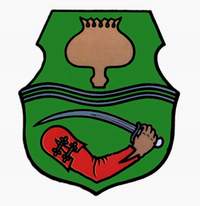 Tiszavasvári Város Önkormányzata Képviselő-testületének2017. április 27-éntartandó üléséreAz előterjesztés tárgya: az egészségügyi alapellátási körzetek megállapításáról szóló önkormányzati rendelet megalkotásáról Melléklet:-A napirend előterjesztője: Badics Ildikó jegyző (előadó)Az előterjesztést készítette: Petruskáné dr. Legeza Tímea (témafelelős)Az előterjesztés ügyiratszáma: 781/2017.Az előterjesztést véleményező bizottságok a hatáskör megjelölésével:Az ülésre meghívni javasolt szervek, személyek:Egyéb megjegyzés: ……………………………………………………………………………………………………………………………………………………………………………………Tiszavasvári, 2017. április 20.	Petruskáné dr. Legeza Tímea	témafelelősTiszavasvári Város Jegyzőjétől4440 Tiszavasvári, Városháza tér 4. sz.Tel.: 42/520–500 Fax.: 42/275–000 e–mail: tvonkph@tiszavasvari.huTémafelelős: Petruskáné dr. Legeza Tímea   ELŐTERJESZTÉS- a Képviselő-testülethez -az egészségügyi alapellátási körzetek megállapításáról szóló önkormányzati rendelet megalkotásárólTisztelt Képviselő-testület!I.Magyarország helyi önkormányzatairól szóló 2011. évi CLXXXIX. törvény 13. § (1) bekezdés 4. pontja, valamint a 23. § (5) bekezdés 9. pontja a települési önkormányzat feladataként határozza meg az egészségügyi alapellátás biztosítását.Az egészségügyi alapellátásról szóló 2015. évi CXXIII. törvény (továbbiakban: Eatv.) 2015. augusztus 1-től az önkormányzatok egészségügyi alapellátással kapcsolatos feladatait az alábbiak szerint állapítja meg: „5. § (1) A települési önkormányzat az egészségügyi alapellátás körében gondoskodik: a) a háziorvosi, házi gyermekorvosi ellátásról,b) a fogorvosi alapellátásról,c) az alapellátáshoz kapcsolódó háziorvosi, házi gyermekorvosi és fogorvosi ügyeleti ellátásról,d) a védőnői ellátásról, ése) az iskola-egészségügyi ellátásról.”Az Eatv. 6. § (1) bekezdése értelmében valamennyi egészségügyi alapellátás körzeteit önkormányzati rendeletben kell szabályozni:„6.§ (1) A települési önkormányzat képviselő-testülete - a Kormány által kijelölt praxiskezelő által megadott szempontokat figyelembe véve - rendeletben megállapítja és kialakítja az egészségügyi alapellátások körzeteit. Több településre is kiterjedő ellátás esetén a körzet székhelyét az érintett települési önkormányzatok erre irányuló megállapodásban határozzák meg.”II. Tiszavasvári Város Önkormányzata a jelenleg is hatályos 25/2011. (VII.25.) önkormányzati rendeletében határozta meg az alapellátási körzeteket. A Szabolcs-Szatmár-Bereg Megyei Kormányhivatal szakmai konzultáció keretében észrevétellel élt a hatályos rendeletre vonatkozóan, miszerint a rendelet nem tartalmaz rendelkezéseket az alapellátáshoz kapcsolódó háziorvosi, a házi gyermekorvosi és fogorvosi ügyeleti ellátásra és az iskola-egészségügyi ellátásra nézve. Az egészségügyi ellátás folyamatos működtetésének egyes szervezési kérdéseiről szóló 47/2004. (V. 11.) ESzCsM rendelet 6. § (4) bekezdése fogorvosi ügyeleti ellátás szervezését csak a fővárosban, a megyeszékhelyen, valamint a megyei jogú városban teszi kötelezővé. Fenti rendelkezés alapján városunkban a fogorvosi ügyeleti ellátás biztosítása tehát nem kötelező.A védőnői körzetekről a Képviselő-testület a 281/2016. (X.28.) Kt. számú határozatával döntött, amely annyiban szorul módosításra, hogy az iskola- és ifjúságorvoslás, valamint az iskola-védőnői feladatellátás is feltüntetésre kerül az egyes körzeteknél. Az Eatv. fent hivatkozott rendelkezése alapján a védőnői ellátás is egészségügyi alapellátás körébe tartozik, így azt is rendeleti úton kell szabályozni, a 281/2016. (X.28.) Kt. számú határozat hatályon kívül helyezése mellett.III. Összefoglalva tehát a változásokat:1. Kiegészül a rendelet szöveges része az alapellátáshoz kapcsolódó háziorvosi, a házi gyermekorvosi ügyeleti ellátásra és az iskola-egészségügyi ellátásra nézve. 2. Kiegészül a rendelet a védőnői körzetek módosított utcajegyzékével, mely a rendelet-tervezet 4. mellékletét képezi. (egyebekben az utcajegyzékek (háziorvosi, házi gyermekorvosi, fogorvosi) tartalmilag változatlanok maradnak)A rendeletet a könnyebb kezelhetőség és áttekinthetőség érdekében egységes szerkezetben javaslom elfogadni, a korábbi rendelet hatályon kívül helyezése mellett.  Tekintve, hogy új rendelet kerül megalkotásra, az Eatv. 6.§ (2) bekezdése szerint az önkormányzati rendelettel kapcsolatban a körzetek megállapítása és kialakítása során ki kell kérni az alapellátásért felelős országos módszertani intézet (Nemzeti Egészségfejlesztési Intézet - NEFI) véleményét is.A területi védőnői ellátásról szóló 49/2004. (V.21.) EszCsM rendelet 5. § (4) bekezdése értelmében alapján az (1)-(3) bekezdés szerinti védőnői körzet kialakításánál figyelembe kell venni a település szerkezetét, a lakosság összetételét, egészségi állapotát, szociális helyzetét, és az ellátandó gondozottak számát, továbbá a (2) bekezdés szerinti esetben az ellátandó oktatási intézmények számát és típusát is, valamint mindezekre vonatkozóan a szakmai felügyelet véleményét is.A Szabolcs-Szatmár-Bereg Megyei Kormányhivatal szakmai véleményét megadta a rendelet-tervezettel kapcsolatban, mely szerint a 4. melléklet megfelel a hatályos jogszabályi előírásoknak. A NEFI véleményéről a testületi ülésen adok tájékoztatást.IV. A jogalkotásról szóló 2010. évi CXXX. Tv. 17. § (1) és (2) bekezdése alapján a jogszabály előkészítője – a jogszabály feltételezett hatásaihoz igazodó részletességű – előzetes hatásvizsgálat elvégzésével felméri a szabályozás várható követelményeit. Az előzetes hatásvizsgálat eredményről a testületet tájékoztatni kell.A hatásvizsgálat során vizsgálni kell:a) a tervezett jogszabály valamennyi jelentősnek ítélt hatását, különösenaa) társadalmi, gazdasági, költségvetési hatásait,ab) környezeti és egészségi következményeit,ac) adminisztratív terheket befolyásoló hatásait, valamintb) a jogszabály megalkotásának szükségességét, a jogalkotás elmaradásának várható következményeit, ésc) a jogszabály alkalmazásához szükséges személyi, szervezeti, tárgyi és pénzügyi feltételeket.A fentiek alapján az egészségügyi alapellátási körzetekről szóló rendelet módosításáról - az előzetes hatásvizsgálata tükrében – az alábbi tájékoztatást adom: módosítás valamennyi jelentősnek ítélt hatása, különösen: 1.1. társadalmi hatása: A módosításnak a társadalomra gyakorolt hatása nem várható.1.2. gazdasági hatása: A módosításnak a gazdaságra gyakorolt hatása nem várható1.3. költségvetési hatása: A módosításnak az önkormányzat költségvetésére nem várható hatása. módosításnak környezeti és egészségügyi következményei:A környezeti és egészségügyi következmény jelen módosítással összefüggésben nem várható. 3. Az adminisztratív terheket befolyásoló hatása:A módosítás éves szinten nem jelent többletfeladatot az önkormányzati ügyintézés előkészítő folyamatában. jogszabály megalkotásának szükségessége, a jogalkotás elmaradásának várható következményei:Az egészségügyi alapellátási körzetek szabályozása önkormányzati rendeleti szinten történik,  a vonatkozó jogszabályi előírásoknak megfelelő tartalommal, így jelen módosítás elmaradása esetén a Szabolcs-Szatmár-Bereg Megyei Kormányhivatal törvényességi észrevételt tehetne.  jogszabály alkalmazásához szükséges személyi, szervezeti, tárgyi és pénzügyi feltételek:Az önkormányzatnál nem várható ilyen jellegű hatás.Az önkormányzati rendeletekhez indoklási kötelezettség is társul. Az indokolásban a jogszabály előkészítőjének feladata azoknak a társadalmi, gazdasági, szakmai okoknak és céloknak a bemutatása, amelyek a szabályozást szükségesség teszik. Az indokolásban ismertetni kell a jogi szabályozás várható hatását is. Fentiekre tekintettel kérem a Képviselő-testületet a rendelet-tervezet elfogadására. Tiszavasvári, 2017. április 20.								Badics Ildikó								     jegyző				   RENDELET-TERVEZETTISZAVASVÁRI VÁROS ÖNKORMÁNYZATAKÉPVISELŐ TESTÜLETÉNEK…./2017. (…….) önkormányzati rendeleteaz egészségügyi alapellátási körzetek megállapításáról szóló önkormányzati rendelet megalkotásárólAz egészségügyi alapellátásról szóló 2015. évi CXXIII. Tv. 6. § (1) bekezdésében kapott felhatalmazás alapján, az Alaptörvény 32. cikk (1) bekezdés a.) pontjában meghatározott feladatkörében eljárva – Tiszavasvári Város Önkormányzata Képviselő-testülete szervezeti és működési szabályzatáról szóló 35/2014.(XI.28.) önkormányzati rendelet 4. melléklet 1.24. pontja által biztosított véleményezési jogkörében illetékes Pénzügyi és Ügyrendi Bizottság, az 5. melléklet 1.15. pontja által biztosított véleményezési jogkörében illetékes Szociális és Humán Bizottság, valamint az egészségügyi alapellátásról szóló 2015. évi CXXIII. törvény 6. § (2) bekezdésében biztosított véleményezési jogkörében eljáró Állami Egészségügyi Ellátó Központ véleményének kikérésével- a következőket rendeli el:A rendelet célja1. § (1) A rendelet megállapítja Tiszavasvári Város közigazgatási területére vonatkozóan a háziorvosi, a házi gyermekorvosi, fogorvosi, védőnői, valamint az iskola-egészségügyi körzetek számát, illetve az egyes körzetekhez tartozó területek elosztását. A rendelet hatálya2. § (1) A Rendelet hatálya kiterjed Tiszavasvári Város közigazgatási területén a háziorvosi, a házi gyermekorvosi, fogorvosi, védőnői, alapellátást végző szolgáltatókra, az alapellátáshoz kapcsolódó ügyeleti ellátásra, valamint az iskola-egészségügyi ellátásra.Háziorvosi és házi gyermekorvosi körzetek3. § (1) Tiszavasvári város közigazgatási területén hat háziorvosi ellátási körzet működik, melyek területi leírását e rendelet 1. melléklete tartalmazza. (2) Tiszavasvári város közigazgatási területén három házi gyermekorvosi ellátási körzet működik, melyek területi leírását e rendelet 2. melléklete tartalmazza.Fogorvosi körzetek4.§ (1) Tiszavasvári város közigazgatási területén három fogorvosi ellátási körzet működik, melyek területi leírását e rendelet 3. melléklete határozza meg.A védőnői ellátás körzetei5.§ (1) Tiszavasvári város közigazgatási területén hét védőnői ellátási körzet működik, melyek területi leírását e rendelet 4. melléklete határozza meg.Ügyeleti ellátás6.§ (1) Tiszavasvári Város Önkormányzata a háziorvosi és házi gyermekorvosi alapellátáshoz kapcsolódó ügyeleti ellátást ügyeleti ellátásra kötött megállapodás útján biztosítja Tiszavasvári város közigazgatási területére kiterjedően. (2) A Központi Orvosi Ügyelet székhelye: 4440 Tiszavasvári, Kossuth út 10. számIskola-egészségügyi ellátás 7.§ (1) Tiszavasvári Város Önkormányzata az iskola-egészségügyi ellátást az iskola-egészségügyi ellátásra kötött feladat-ellátási szerződés útján biztosítja, melyek területi leírását e rendelet 1. és 2. melléklete tartalmazza.Záró rendelkezések8. § (1) Ez a rendelet a kihirdetést követő napon lép hatályba.(2) Hatályát veszti a működtetési jog alapján végezhető önálló orvosi tevékenység körzeteinek megállapításáról szóló 25/2011. (VII.25.) önkormányzati rendelet.Tiszavasvári, 2017. április ……	Dr. Fülöp Erik	Badics Ildikó	polgármester	jegyzőA rendelet kihirdetve: 2017. április …..Badics Ildikójegyző1. melléklet a ../2017. (…….) önkormányzati rendelethezHáziorvosi ellátási körzetekI. sz. körzetII. sz. körzetIII. sz. körzetIV. sz. körzetV. sz. körzetVI. sz. körzet2. melléklet a …/2017. (……..)  önkormányzati rendelethezHázi gyermekorvosi ellátási körzetekI. sz. körzetII. sz. körzetIII. sz. körzet3. melléklet a …/2017. (…..) önkormányzati rendelethezFogorvosi ellátási körzetekI. sz. körzetII. sz. körzetIII. sz. körzet4. melléklet a …/2017. (…..) önkormányzati rendelethezVédőnői körzetek utcajegyzékeI.körzetII. körzetIII. körzetIV. körzetV.körzetVI. körzet
VII. körzet
VIII. körzet
IX. körzetaz egészségügyi alapellátási körzetek megállapításáról szól …/2017. (III….) önkormányzati rendelet indokolásaÁltalános indokolásI.Magyarország helyi önkormányzatairól szóló 2011. évi CLXXXIX. törvény 13. § (1) bekezdés 4. pontja, valamint a 23. § (5) bekezdés 9. pontja a települési önkormányzat feladataként határozza meg az egészségügyi alapellátás biztosítását.Az egészségügyi alapellátásról szóló 2015. évi CXXIII. törvény (továbbiakban: Eatv.) 2015. augusztus 1-től az önkormányzatok egészségügyi alapellátással kapcsolatos feladatait az alábbiak szerint állapítja meg: „5. § (1) A települési önkormányzat az egészségügyi alapellátás körében gondoskodik: a) a háziorvosi, házi gyermekorvosi ellátásról,b) a fogorvosi alapellátásról,c) az alapellátáshoz kapcsolódó háziorvosi, házi gyermekorvosi és fogorvosi ügyeleti ellátásról,d) a védőnői ellátásról, ése) az iskola-egészségügyi ellátásról.”Az Eatv. 6. § (1) bekezdése értelmében valamennyi egészségügyi alapellátás körzeteit önkormányzati rendeletben kell szabályozni:„6.§ (1) A települési önkormányzat képviselő-testülete - a Kormány által kijelölt praxiskezelő által megadott szempontokat figyelembe véve - rendeletben megállapítja és kialakítja az egészségügyi alapellátások körzeteit. Több településre is kiterjedő ellátás esetén a körzet székhelyét az érintett települési önkormányzatok erre irányuló megállapodásban határozzák meg.”Részletes indokolás1-7. §Rendelkezéseket tartalmaz az alapellátáshoz kapcsolódó háziorvosi, a házi gyermekorvosi és fogorvosi ellátásra, a háziorvosi, házi gyermekorvosi ellátáshoz kapcsolódó ügyeleti ellátásra és az iskola-egészségügyi ellátásra vonatkozóan.1-4. mellékletAz egyes egészségügyi alapellátási körzetek utcajegyzékeit tartalmazza.BizottságHatáskörPénzügyi és Ügyrendi BizottságSZMSZ 4. melléklet 1.24Szociális és Humán BizottságSZMSZ 5. melléklet 1.15.SorszámUtca neveAradi vértanúk utcaBenczúr Gyula utcaBerzsenyi Dániel utcaEszterházy utcaFehértói utcaGergely Deák utcaGyár utcaIrinyi János utcaKabay János utcaKelp Ilona utcaKinizsi utca párosKossuth 9-től páratlan végigKőrösi Csoma Sándor utcaNánási útRákóczi utcaSomogyi Béla utcaSporttelepSzéles utca páratlanVas Gereben utcaVasút utcaGombás  András utcaSorszámUtca neveAdria utca 9.-től végigAdy Endre utcaAlkotás utcaKönyves Kálmán utcaÁrpád utca 13-tól 33-ig páratlanBacsó Béla utcaBajcsy-Zsilinszky utca 2-62 páros, 1-17 páratlanBethlen utcaBocskai utcaBoglárka utcaBudai Nagy Antal utcaDamjanich utcaEsze Tamás utcaFebruár 1. utcaFenyő utcaHankó László utcaGarami Ernő utcaGyóni Géza utcaHajnal utcaHétvezér utcaHonfoglalás utcaHonvéd utcaIllés Béla utcaKálvin utcaKárpát utcaKinizsi utca páratlanKossuth Lajos utca 1-től 7-ig páratlanKöztársaság utcaKrúdy Gyula utcaLehel közMárcius 21. utcaMártírok utcaMikszáth Kálmán utcaNyírfa utcaOrgona utcaAlberth Béla utcaUrbán Béla utcaRozmaring utcaRózsa utcaSchönherz Zoltán utcaSzéles utca 22-től 38-ig párosSzellő utcaSzivárvány utcaTiszavirág utcaDr. Lévai Sándor utcaBagdi  Lajos utcaWesselényi utcaZrínyi utca 2.-től 18-ig és 1.-től 17.-igThököly Imre utcaSorszámUtca neveBalassi Bálint utcaBéke utcaErdő utcaErkel Ferenc utcaGépállomás utcaHősök utca 27-től végig,14-től végigIfjúság utcaJókai utcaKatona József utcaKirálytelki útKiss utcaKossuth Lajos utca párosLónyai utcaMadách utcaNyíregyházi útŐz utcaPetőfi a Táncsics utcáigSzabolcsvezér utcaSzarvas utcaSzéles utca 40-től végigTáncsics Mihály utca páratlanToldi utcaVörösmarty utcaVörösvári utcaSzögi Lajos utcaSorszámUtca neveArany János utcaÁrpád utca 66-tól végig, 35-től végigBabits Mihály utcaBajcsy-Zsilinszky utca 19-től végigDózsa György utcaGábor Áron utcaGárdonyi utcaHősök utca 25-ig páratlan, 12-ig párosJózsef Attila utcaKisfaludy utcaKunfi Zsigmond utcaMátyás király utcaNép utcaKároly Róbert utcaPethe Ferenc utcaPetőfi a Táncsicstól végigSopron utcaSzéles utca 2-től 20-ig párosTáncsics Mihály utca párosVáci Mihály Tagintézmény
(Hétvezér u. 19.)SorszámUtca neveAkác utcaAlkotmány utcaAttila utcaBatthyány utcaBereznai utcaCsapó utcaCsászár közCsillag utcaDankó tanyaDeák Ferenc utcaDéryné utcaDobó István utcaDobó Katalin utcaEgység utcaEgyház közEötvös utcaGátőrházKároli Gáspár utcaHajózsilipHaladás utcaDessewffy utcaHunyadi utcaIskola utcaKiss Ernő utcaKorondi Béla utcaKőkút utcaKodály Zoltán utcaCsontváry utcaMakarenkó utcaMák utcaMester utcaMihálytelepNagy Sándor utcaNyíl utcaPálffy utcaPolgári útSalétromkertSólyom utcaSzabolcska Mihály utcaSzéchenyi utcaSzegfű utcaSzél utcaSzent István utcaSzilágyi utcaSzőlőskertSzőnyi Tibor utcaTemető utcaSzabó Magda utcaVasvári Pál utca 57/a-tól végig, 64/a-tól végigVíg utcaVíz utcaSorszámUtca neveAdria utca 9.-igÁllomás utcaÁrpád utca 2.-től 48.-ig, 1.-től 13.-igAttila térBajcsy-Zsilinszky utca 64.-től végigBartók Béla utcaBáthori utcaBem utcaBercsényi utcaBessenyei utcaCsalogány utcaCsokonai utcaFecske-köz közFrankel Leó utcaHableány utcaHársfa utcaJázmin utcaKabay József utcaKabók Lajos utcaKeskeny utcaMájus 1. utcaMargaréta utcaMóricz Zsigmond utcaMunka utcaNagybecskerek utcaNefelejcs utcaNyár utcaNyárfa utcaOktóber 6. utcaPázsit utcaPillangó utcaMária Terézia utcaGéza fejedelem utcaTavasz utcaTompa Mihály utcaTölgyes utcaVágóhíd utcaVásár térVasas utcaVasvári Pál utca 57/a-ig páratlan, 64/a-ig párosVízmű utcaZrínyi utca 19-től végig, 20-tól végigNyíregyházai Szakképzési Centrum
Tiszavasvári Középiskola, Szakiskola és Kollégium (Petőfi u. 1.)SorszámUtca neveAkác utcaAlkotmány utcaÁllomás utcaÁrpád utcaAttila utcaBartók Béla utcaBáthori utcaBatthyány utcaBem utcaBercsényi utcaBereznai utcaBessenyei utcaBethlen utcaCsapó utcaCsászár közCsillag utcaCsokonai utcaDamjanich utcaDankó tanyaDeák Ferenc utcaDéryné utcaDobó István utcaDobó Katalin utcaEgyház közEgység utcaEötvös utcaEsze Tamás utcaFecske-köz közFrankel Leó utcaHankó László utcaGátőrházKároli Gáspár utcaHajózsilipHaladás utcaDessewffy utcaHunyadi utcaIskola utcaKabók Lajos utcaKiss Ernő utcaKorondi Béla utcaKőkút utcaKodály Zoltán utcaCsontváry utcaMájus 1. utcaMák utcaMakarenkó utcaMester utcaMihálytelepMikszáth Kálmán utcaMóricz Zsigmond utcaMunka utcaNagy Sándor utcaNagybecskerek utcaNyíl utcaOktóber 6. utcaPálffy utcaPolgári útSalétromkertGéza fejedelem utcaSchönherz Zoltán utcaSólyom utcaSzabolcska Mihály utcaSzéchenyi utcaSzegfű utcaSzél utcaSzent István utcaSzilágyi utcaSzőlőskertSzőnyi Tibor utcaTemető utcaSzabó Magda utcaTompa Mihály utcaVásár tér utcaSorszámUtca neveVasvári Pál utca páratlanVíg utcaVíz utcaWesselényi utcaZrínyi utcaTiszavasvári Általános Iskola Vasvári Pál Iskolai Egység (Vasvári Pál u. 97/a)SorszámUtca neveArany János utcaBabits Mihály utcaBajcsy-Zsilinszky utcaBalassi Bálint utcaBéke utcaBudai Nagy Antal utcaDózsa György utcaErdő utcaErkel Ferenc utcaGábor Áron utcaGarami Ernő utcaGárdonyi utcaGépállomás utcaHonfoglalás utcaHonvéd utcaHősök utcaIfjúság utcaJózsef Attila utcaKálvin utcaKárpát utcaKatona József utcaKisfaludy utcaKiss utcaKrúdy Gyula utcaKunfi Zsigmond utcaLehel közLónyai utcaMadách utcaMátyás király utcaNép utcaŐz utcaKároly Róbert utcaPethe Ferenc utcaPetőfi utcaAlberth Béla utcaUrbán Béla utcaSorszámUtca neveSopron utcaSzabolcsvezér utcaSzarvas utcaSzéles utca 38-tólTáncsics Mihály utcaToldi utcaVízmű utcaVörösmarty utcaVörösvári utcaSzögi Lajos utcaTiszavasvári Általános Iskola Kabay János Iskola Egység (Ifjúság u. 8.)1-2-3-4. évfolyamMagiszter Alapítványi Óvoda, Általános Iskola, Szakiskola és Középiskola 1-2-3-4. évfolyam, Óvodai csoportok (Petőfi u. 6-8, Kossuth u. 76, Petőfi u. 4, Petőfi u. 24.)SorszámUtca neveAdria utcaAdy Endre utcaKönyves Kálmán utcaAradi vértanúk utcaBacsó Béla utcaBenczúr Gyula utcaBerzsenyi Dániel utcaBocskai utcaEszterházy utcaFebruár 1. utcaFehértói utcaFenyő utcaGergely Deák utcaGyár utcaGyóni Géza utcaHársfa utcaHétvezér utcaIllés Béla utcaIrinyi János utcaJókai utcaKabay János utcaKabay József utcaKelp Ilona utcaKeskeny utcaKinizsi utcaKossuth Lajos utcaKöztársaság utcaKőrösi Csoma Sándor utcaMárcius 21. utcaMártírok utcaNánási útNyírfa utcaRákóczi utcaMária Terézia utcaSomogyi Béla utcaSorszámUtca neveSzéles utca 38-igDr. Lévai Sándor utcaÜdülőtelepVágóhíd utcaVas Gereben utcaVasas utcaVasút utcaVasvári Pál utca párosBagdi  Lajos utcaGombás  András utcaThököly Imre utcaTiszavasvári Általános Iskola Kabay János Iskola Egység (Ifjúság u. 8.)5-6-7-8. évfolyamMagiszter Alapítványi Óvoda, Általános Iskola, Szakiskola és Középiskola 5-6-7-8. évfolyam 
(Kossuth u. 76,
 Petőfi u. 6-8)Tiszavasvári Egyesített Óvodai Intézmény
 (Ifjúság u. 8,
 Egység u. 4 f,g.,
 Vasvári Pál u. 67/a, Gombás András u. 10/a )SorszámUtca neveAlkotás utcaÁllomás utcaArany János utcaÁrpád utcaBabits Mihály utcaBajcsy-Zsilinszky utcaBalassi Bálint utcaBem utcaBessenyei utcaBudai Nagy Antal utcaCsokonai utcaDózsa György utcaFecske-köz Gábor Áron utcaGarami Ernő utcaGárdonyi utcaGépállomás utcaHétvezér utcaHonfoglalás utcaHonvéd utcaHősök utcaIfjúság utcaJókai utcaJózsef Attila utcaKabók Lajos utcaKálvin utcaKárpát utcaKisfaludy utcaKunfi Zsigmond utcaLehel közLónyai utcaSorszámUtca neveMájus 1. utcaMátyás király utcaNagybecskerek utcaNép utcaŐz utcaKároly Róbert utcaPethe Ferenc utcaPetőfi utcaUrbán Béla utcaSopron utcaSzabolcsvezér utcaSzarvas utcaTáncsics Mihály utcaToldi utcaTompa Mihály utcaVásártér utcaVízmű utcaVörösmarty utcaSzögi Lajos utcaTiszavasvári Általános Iskola Kabay János Iskolai Egység (Ifjúság u. 8.)Magiszter Alapítványi Óvoda, Általános Iskola, Szakiskola és Középiskola (Kossuth u. 76, Petőfi u.6-8)(5-6-7-8. évfolyam)Tiszavasvári Egyesített Óvodai Intézmény (Ifjúság u. 8, Gombás András u. 10/a)SorszámUtca neveAdria utcaAdy Endre utcaAkác utcaAlkotmány utcaAttila tér+Attila utcaBartók Béla utcaBáthori utcaBatthyány utcaBercsényi utcaBereznai utcaBethlen utcaCsalogány utcaCsapó utcaCsászár közCsillag utcaDamjanich utcaDankó tanyaDeák Ferenc utcaDéryné utcaDobó István utcaDobó Katalin utcaEgyház közEgység utcaEötvös utcaEsze Tamás utcaFrankel Leó utcaFürdő sorHankó László utcaGátőrházGólya utcaKároli Gáspár utcaHableány utcaHajnal utcaSorszámUtca neveHajózsilipHaladás utcaDessewffy utcaHársfa utcaHunyadi utcaIskola utcaJázmin utcaKabay József utcaKiss Ernő utcaKorondi Béla utcaKőkút utcaKodály Zoltán utcaCsontváry utcaMák utcaMakarenkó utcaMargaréta utcaMester utcaMihálytelepMikszáth Kálmán utcaMóricz Zsigmond utcaMunka utcaNagy Sándor utcaNefelejcs utcaNyár utcaNyárfa utcaNyíl utcaOktóber 6. utcaPálffy utcaPázsit utcaPillangó utcaPolgári útMária Terézia utcaSalétromkertGéza fejedelem utcaSorszámUtca neveSchönherz Zoltán utcaSólyom utcaSzabolcska Mihály utcaSzéchenyi utcaSzegfű utcaSzél utcaSzent István utcaSzilágyi utcaSzőlőskertSzőnyi Tibor utcaTavasz utcaTemető utcaSzabó Magda utcaTölgyes utcaVágóhíd utcaVasas utcaVasvári Pál utcaVíg utcaVíz utcaWesselényi utcaZrínyi utcaTiszavasvári Általános Iskola Vasvári Pál Iskolai Egység (Vasvári Pál 97/a)Magiszter Alapítványi Óvoda, Általános Iskola, Szakiskola és Középiskola (Óvodai csoportok) (Petőfi u.4., Petőfi u. 24.)Nyíregyházi Szakképzési Centrum
Tiszavasvári Középiskola, Szakiskola és Kollégium (szakiskolai évfolyamok)(Petőfi u.1.)Tiszavasvári Egyesített Óvodai Intézmény (Egység u. 4. f. g.,
Vasvári Pál u. 67/a)SorszámUtca neveKönyves Kálmán utcaAradi vértanúk utcaBacsó Béla utcaBéke utcaBenczúr Gyula utcaBerzsenyi Dániel utcaBocskai utcaBoglárka utcaEszterházy utcaErdő utcaErkel Ferenc utcaFebruár 1. utcaFehértói utcaFenyő utcaGergely Deák utcaGyár utcaGyóni Géza utcaIllés Béla utcaIrinyi János utcaKabay János utcaKatona József utcaKelp Ilona utcaKeskeny utcaKinizsi utcaKiss utcaKossuth Lajos utcaKőrösi Csoma Sándor utcaKöztársaság utcaKrúdy Gyula utcaMadách utcaMárcius 21. utcaMártírok utcaNánási útNyírfa utcaOrgona utcaAlberth Béla utcaRákóczi utcaRozmaring utcaSomogyi Béla utcaSporttelepSzéles utcaSzellő utcaSzivárvány utcaTiszavirág utcaDr. Lévai Sándor utcaVas Gereben utcaVasút utcaBagdi  Lajos utcaGombás  András utcaVörösvári utcaThököly Imre utcaMagiszter Alapítványi Óvoda, Általános Iskola, Szakiskola és Középiskola(1-2-3-4. évfolyam) (Kossuth u. 76, Petőfi u. 6-8.)Váci Mihály Tagintézmény (Hétvezér u. 19.)1.Aradi Vértanúk utca 6- valamennyi házszám az utca végéig2.Benczúr Gyula3.Berzsenyi Dániel4.Erdő5.Eszterházy6.Fehértói7.Gergely Deák8.Gombás  András9.Gyár10.Irinyi János11.Kabay János12.Kelp Ilona13.Keskeny utca 73.számtól valamennyi páratlan házszám utca végéig14.Keskeny utca 76. számtól valamennyi páros házszám az utca végéig15.Kinizsi utca valamennyi páros házszám16.Kőrösi Csoma Sándor17.Nánási18.Somogyi Béla19.Sporttelep20.Szarvas21.Széles utca 76. számtól valamennyi páros házszám az utca végéig22.Vas Gereben23.Vasút24.Tiszavasvári Egyesített Óvodai Intézmény
 (4440 Tiszavasvári Gombás András u. 10/a)1.Adria2.Alberth Béla3.Aradi Vértanúk utca valamennyi házszám 1-5/B4.Bacsó Béla5.Bagdi  Lajos6.Bartók Béla7.Báthori8.Bercsényi9.Bethlen10.Bocskai11.Dr. Lévai Sándor12.Február 113.Fenyő14.Frankel Leó15.Gyóni Géza16.Hársfa17.Illés Béla18.Kabay József19.Keskeny utca páratlan házszám 37-5920.Keskeny utca páros házszám 34-6021.Kinizsi utca valamennyi páratlan házszám22.Kossuth Lajos utca páratlan házszámok 1-3723.Könyves Kálmán24.Köztársaság25.Krúdy Gyula26.Március 2127.Mária Terézia28.Mártírok29.Munka30.Nyírfa31.Október 632.Rákóczi33.Schönherz Zoltán34.Széles utca páros házszám 22 -5435.Thököly Imre36.Vágóhíd37.Városháza tér38.Vasas39.Vasvári Pál utca páratlan házszámok 1-49-ig40.Vasvári Pál utca páros házszámok 2-54-ig41.Wesselényi42.Zrínyi43.Tiszavasvári Egyesített Óvodai Intézmény
 (4440 Tiszavasvári, Ifjúsági utca. 8.2.)1.Arany János2.Árpád3.Babits Mihály4.Béke5.Budai Nagy Antal6.Dorogi7.Dózsa György8.Erkel Ferenc9.Gábor Áron10.Gárdonyi11.Honfoglalás12.Honvéd13.Hősök14.Ifjúság15.Jókai16.József Attila17.Károly Róbert18.Keskeny utca páratlan házszám 61-7119.Keskeny utca páros házszám 62-7420.Királytelki21.Kossuth Lajos utca 26. házszámtól valamennyi páros házszám az utca végéig22.Kossuth Lajos utca 39. házszámtól valamennyi páratlan házszám az utca végéig23.Kunfi Zsigmond24.Lónyai25.Madách26.Mátyás Király27.Őz28.Pethe Ferenc29.Petőfi30.Sallai Imre31.Sopron32.Szabolcsvezér33.Széles utca páros házszám 54-7434.Széles utca valamennyi páratlan házszám35.Szögi Lajos36.Táncsics Mihály37.Toldi38.Vörösmarty39.Vörösvári40.Magiszter Alapítványi Óvoda, Általános Iskola, Szakiskola és Középiskola Óvodai csoportok (Petőfi utca 4. ,  24.)1.Akác2.Állomás3.Árpád út4.Bajcsy- Zsilinszky5.Bem6.Bereznai utca páratlan házszám 1-137.Bereznai utca páros házszám  2-188.Boglárka9.Csalogány10.Csapó11.Csokonai12.Damjanich13.Egység14.Esze Tamás15.Gépállomás16.Hableány17.Hajnal18.Hankó László19.Jázmin20.Kabók Lajos21.Károli Gáspár22.Katona József23.Keskeny utca páratlan házszám 13-3524.Keskeny utca páros házszám 10-3225.Kiss26.Kodály Zoltán27.Kőkút28.Liszt Ferenc29.Május 130.Mák31.Makarenkó32.Margaréta33.Mikszáth Kálmán34.Móricz Zsigmond35.Nagybecskerek36.Nefelejcs37.Nyár38.Nyárfa39.Nyíl40.Orgona41.Pázsit42.Pillangó43.Rozmaring44.Sólyom45.Szabó Magda46.Széchenyi47.Széles utca páros házszám 10-2048.Szellő49.Szilágyi50.Szivárvány51.Tavasz52.Tiszavirág53.Tompa Mihály54.Tölgyes55.Vásártér56.Vízmű57.Tiszavasvári Egyesített Óvodai Intézmény (4440 Tiszavasvári, Egység u. 4. F-G)1.Alkotmány2.Batthyány3.Bereznai utca 15. házszámtól valamennyi házszám az utca végéig4.Bereznai utca 20. házszámtól valamennyi házszám az utca végéig5.Csillag6.Csontváry7.Dankó tanya8.Deák Ferenc9.Déryné10.Dessewffy11.Dobó István12.Dobó Katalin13.Egyház köz14.Eötvös15.Gátőrház16.Hajózsilip17.Haladás utca18.Hunyadi19.Iskola20.Józsefháza külterület: Szőnyi21.Keleti22.Kiss Ernő23.Korondi Béla24.Mester25.Nagy Sándor26.Polgári27.Salétromkert28.Szabolcska Mihály29.Szegfű30.Szél31.Szent István32.Temető33.Vasvári Pál 49-utca végéig 54-utca végéig34.Víg35.Tiszavasvári Egyesített Óvodai Intézmény (4440 Tiszavasvári, Vasvári Pál u. 67/a)1.Alkotás2.Garami Ernő3.Hétvezér4.Kálvin5.Kárpát6.Keskeny utca páratlan házszám  1-117.Keskeny utca páros házszám 2-88.Kossuth Lajos utca páros házszám 2-249.Lehel10.Nép11.Széles utca páros házszám 2-1012.Urbán BélaSzorgalmatos ellátási szerződés alapjánSzorgalmatos ellátási szerződés alapján13.Deák Ferenc Általános Iskola Szorgalmatos14.Galamb15.Határ16.Klapka17.Körte18.Közép19.Mező20.Munkácsi21.Pacsirta22.Perczel Mór23.Sugár24.Szőlő25.Virág26.Mesekert Óvoda 4441 Szorgalmatos, Munkácsy út 25. 27.Deák Ferenc Általános Iskola 4441 Szorgalmatos Közép út 11.1.Gépállomás u.2.Nyíregyházi Szakképzési Centrum Tiszavasvári Szakközépiskola, Szakgimnázium és Kollégium (4440 Tiszavasvári, Petőfi 1.)3.Tiszavasvári Általános Iskola Vasvári Pál Általános Iskolai Egység, (4440 Tiszavasvári, Vasvári P. u. 97.)1.Tiszavasvári Általános Iskola Kabay János Általános Iskolai Egység, (4440 Tiszavasvári, Ifjúság út 8.),2.Nyíregyházi Szakképzési Centrum Tiszavasvári Szakközépiskola, Szakgimnázium és Kollégium, (4440 Tiszavasvári, Petőfi 1) // 1 osztály 40 fő//1.Magiszter Alapítványi Óvoda, Iskola és Szakközépiskola (4440 Tiszavasvári, Kossuth 76.)2.Váci Mihály Gimnázium (4440 Tiszavasvári, Hétvezér 19.)3.Nyíregyházi Szakképzési Centrum Tiszavasvári Szakközépiskola, Szakgimnázium és Kollégium, (4440 Tiszavasvári, Petőfi 1) //1 osztály 40 fő//